Πρόσκληση εκδήλωσης ενδιαφέροντος για την ανάδειξη προμηθευτή Λαχανικών, Φρούτων, Τροφίμων, Νερών, Αναψυκτικών και συναφών προϊόντων (CPV: 03220000-9, 15000000-8) για τις ανάγκες της Δομής Φιλοξενίας Ασυνόδευτων Ανηλίκων «Άγιος Αθανάσιος, στους Ασπράγγελους του Δήμου ΖαγορίουΈχοντας υπόψη :του ν. 4412/2016 (Α’ 147) “Δημόσιες Συμβάσεις Έργων, Προμηθειών και Υπηρεσιών (προσαρμογή στις Οδηγίες 2014/24/ ΕΕ και 2014/25/ΕΕ)», όπως τροποποιήθηκε και ισχύει.του ν. 4700/2020 (Α’ 127) «Ενιαίο κείμενο Δικονομίας για το Ελεγκτικό Συνέδριο, ολοκληρωμένο νομοθετικό πλαίσιο για τον προσυμβατικό έλεγχο, τροποποιήσεις στον Κώδικα Νόμων για το Ελεγκτικό Συνέδριο, διατάξεις για την αποτελεσματική απονομή της δικαιοσύνης και άλλες διατάξεις» και ιδίως των άρθρων 324-337του ν. 4013/2011 (Α’ 204) «Σύσταση ενιαίας Ανεξάρτητης Αρχής Δημοσίων Συμβάσεων και Κεντρικού Ηλεκτρονικού Μητρώου Δημοσίων Συμβάσεων…», του ν. 3548/2007 (Α’ 68) «Καταχώριση δημοσιεύσεων των φορέων του Δημοσίου στο νομαρχιακό και τοπικό Τύπο και άλλες διατάξεις»,  του ν. 4601/2019 (Α’ 44) «Εταιρικοί μετασχηματισμοί και εναρμόνιση του νομοθετικού πλαισίου µε τις διατάξεις της Οδηγίας 2014/55/ΕΕ του Ευρωπαϊκού Κοινοβουλίου και του Συμβουλίου της 16ης Απριλίου 2014 για την έκδοση ηλεκτρονικών τιμολογίων στο πλαίσιο δημοσίων συμβάσεων και λοιπές διατάξεις»του π.δ. 39/2017 (Α’ 64) «Κανονισμός εξέτασης προδικαστικών προσφυγών ενώπιων της Α.Ε.Π.Π.»της υπ' αριθμ. 57654/22.05.2017 Απόφασης του Υπουργού Οικονομίας και Ανάπτυξης με θέμα : “Ρύθμιση ειδικότερων θεμάτων λειτουργίας και διαχείρισης του Κεντρικού Ηλεκτρονικού Μητρώου Δημοσίων Συμβάσεων (ΚΗΜΔΗΣ)” (Β’ 1781) της αριθμ. Κ.Υ.Α. οικ. 60967 ΕΞ 2020 (B’ 2425/18.06.2020) «Ηλεκτρονική Τιμολόγηση στο πλαίσιο των Δημόσιων Συμβάσεων δυνάμει του ν. 4601/2019» (Α΄44)της αριθμ. 63446/2021 Κ.Υ.Α. (B’ 2338/02.06.2020) «Καθορισμός Εθνικού Μορφότυπου ηλεκτρονικού τιμολογίου στο πλαίσιο των Δημοσίων Συμβάσεων».του ν. 3419/2005 (Α’ 297) «Γενικό Εμπορικό Μητρώο (Γ.Ε.ΜΗ.) και εκσυγχρονισμός της Επιμελητηριακής Νομοθεσίας»του ν. 4635/2019 (Α’167) « Επενδύω στην Ελλάδα και άλλες διατάξεις» και ιδίως  των άρθρων 85 επ.του  ν. 4727/2020 (Α’ 184) «Ψηφιακή Διακυβέρνηση (Ενσωμάτωση στην Ελληνική Νομοθεσία της Οδηγίας (ΕΕ) 2016/2102 και της Οδηγίας (ΕΕ) 2019/1024) – Ηλεκτρονικές Επικοινωνίες (Ενσωμάτωση στο Ελληνικό Δίκαιο της Οδηγίας (ΕΕ) 2018/1972 και άλλες διατάξεις», του ν. 2859/2000 (Α’ 248) «Κύρωση Κώδικα Φόρου Προστιθέμενης Αξίας», του ν. 2121/1993 (Α’ 25) «Πνευματική Ιδιοκτησία, Συγγενικά Δικαιώματα και Πολιτιστικά Θέματα», του Κανονισμού (ΕΕ) 2016/679 του ΕΚ και του Συμβουλίου, της 27ης Απριλίου 2016, για την προστασία των φυσικών προσώπων έναντι της επεξεργασίας των δεδομένων προσωπικού χαρακτήρα και για την ελεύθερη κυκλοφορία των δεδομένων αυτών και την κατάργηση της οδηγίας 95/46/ΕΚ (Γενικός Κανονισμός για την Προστασία Δεδομένων) (Κείμενο που παρουσιάζει ενδιαφέρον για τον ΕΟΧ) OJ L 119, του ν. 4624/2019 (Α’ 137) «Αρχή Προστασίας Δεδομένων Προσωπικού Χαρακτήρα, μέτρα εφαρμογής του Κανονισμού (ΕΕ) 2016/679 του Ευρωπαϊκού Κοινοβουλίου και του Συμβουλίου της 27ης Απριλίου 2016 για την προστασία των φυσικών προσώπων έναντι της επεξεργασίας δεδομένων προσωπικού χαρακτήρα και ενσωμάτωση στην εθνική νομοθεσία της Οδηγίας (ΕΕ) 2016/680 του Ευρωπαϊκού Κοινοβουλίου και του Συμβουλίου της 27ης Απριλίου 2016 και άλλες διατάξεις»,Το Ν.4446/2016 «Πτωχευτικός Κώδικας, Διοικητική Δικαιοσύνη, Τέλη-Παράβολα, Οικειοθελής αποκάλυψη φορολογητέας ύλης παρελθόντων ετών, Ηλεκτρονικές συναλλαγές, Τροποποιήσεις του Ν.4270/2014 και λοιπές διατάξεις» (ΦΕΚ 240/Α/22-12-2016).Το Ν.3979/2011 «Για την ηλεκτρονική διακυβέρνηση και λοιπές διατάξεις» (ΦΕΚ 138/Α/16-06-2011), όπως ισχύει.Το άρθρο 64 του Ν.4172/2013 «Φορολογία εισοδήματος, επείγοντα μέτρα εφαρμογής του ν. 4046/2012, του ν. 4093/2012 και του ν. 4127/2013 και άλλες διατάξεις» (ΦΕΚ 167/Α/23-07-2013), όπως ισχύει.Την υπ' αριθμ. 1191/14-03-2017 Κ.Υ.Α. «Καθορισμός του χρόνου, τρόπου υπολογισμού της διαδικασίας παρακράτησης και απόδοσης της κράτησης 0,06% υπέρ της Αρχής Εξέτασης Προδικαστικών Προσφυγών (Α.Ε.Π.Π.), καθώς και των λοιπών λεπτομερειών εφαρμογής της παραγράφου 3, του άρθρου 350 του ν.4412/2016)» (ΦΕΚ 969/Β/22-03-2017).Την Συμφωνία Επιδότησης της Δράσης «Επιχορήγηση Ν.Π. Α.Μ.Κ.Ε. Κέντρο Νέων Ηπείρου για την υλοποίηση του έργου "Ενίσχυση Λειτουργίας της δομής Φιλοξενίας Ασυνόδευτων Ανηλίκων Αγ. Αθανάσιος στους Ασπραγγέλους Ζαγορίου"» με Κωδικό ΟΠΣ 5131944.Το από 18/03/2015 Καταστατικό της ΑΜΚΕ – Κέντρο Νέων Ηπείρου όπως τροποποιήθηκε και ισχύει.Το απόσπασμα πρακτικού της αρίθμ. 1/26-2-2021 πρακτικό του ΔΣ της ΑΜΚΕ ΚΝΗ περί εξουσιοδότησης υπογραφής του ΠροέδρουΗ εν λόγω δαπάνη θα επιβαρύνει τον τακτικό προϋπολογισμό του έργου: Λειτουργία Δομής Φιλοξενίας Ασυνόδευτων Ανηλίκων «Άγιος Αθανάσιος» με κωδικό ΟΠΣ 5131944.Το με αριθ πρωτ. YCE/21/PR/075/REQ Πρωτογενές Αίτημα Δαπάνης για την έγκριση του, ποσού είκοσι τεσσάρων χιλιάδων τριακοσίων εβδομήντα εννιά ευρώ και εξήντα λεπτών (24.379,60€), χωρίς Φ.Π.Α., για την άμεση και επιτακτική ανάγκη προμήθειας «Λαχανικών, φρούτων, Τροφίμων, Νερών, Αναψυκτικών και συναφών προϊόντων» (CPV: 03220000-9, 15000000-8), για τις ανάγκες της Δομής Φιλοξενίας Ασυνόδευτων Ανηλίκων «Άγιος Αθανάσιος».Την με αριθμ πρωτ YCE/21/PR/075/APR Απόφαση Έγκρισης Δαπάνης.ΑΡΘΡΟ 1ο : ΑΝΤΙΚΕΙΜΕΝΟ ΤΗΣ ΠΡΟΣΚΛΗΣΗΣΑντικείμενο της Πρόσκλησης Εκδήλωσης Ενδιαφέροντος, είναι η ανάδειξη προμηθευτή Λαχανικών, Φρούτων, Τροφίμων, Νερών, Αναψυκτικών και συναφών προϊόντων, για τις ανάγκες της ανάγκες της Δομής Φιλοξενίας Ασυνόδευτων Ανηλίκων «Άγιος Αθανάσιος, στους Ασπράγγελους του Δήμου Ζαγορίου συνολικού προϋπολογισμού είκοσι έξι χιλιάδων επτακοσίων είκοσι εννιά ευρώ και εβδομήντα εννιά λεπτών (26.729,79€) συμπεριλαμβανομένου του Φ.Π.Α., συμπεριλαμβανομένου Φ.Π.Α. 24%.Το ανωτέρω ποσό κατανέμεται στα επιμέρους τμήματα ως εξής:ΑΡΘΡΟ 2ο : ΓΕΝΙΚΟΙ ΟΡΟΙ ΠΡΟΣΦΟΡΩΝ(Δυνατότητα υποβολής – ισχύς – κριτήριο κατακύρωσης – νόμισμα – γλώσσα)Οι ενδιαφερόμενοι, φυσικά πρόσωπα, παρακαλούνται να υποβάλουν τις προσφορές τους στα Γραφεία της ΑΜΚΕ Κέντρο Νέων Ηπείρου επί της οδού Καπλάνη 10, ΤΚ: 454 44 στα Ιωάννινα. Καταληκτική ημερομηνία προσφορών 13-10-2021 και ώρα 17:00.Προσφορές οι οποίες αναφέρονται σε μέρος και όχι στο σύνολο των  απαιτούμενων ειδών δεν θα λαμβάνονται υπόψη.Κριτήριο ανάθεσης θα είναι η πλέον συμφέρουσα από οικονομική άποψη προσφορά βάσει τιμής, για το σύνολο των απαιτούμενων ειδών. Δεν επιτρέπονται εναλλακτικές προσφορές.Οι προσφορές θα ισχύουν και θα δεσμεύουν τους οικονομικούς φορείς, για εκατό είκοσι (120) από την επομένη της παρούσας Πρόσκλησης. Προσφορά η οποία ορίζει χρόνο ισχύος μικρότερο από τον ανωτέρω προβλεπόμενο απορρίπτεται.Η εκτιμώμενη αξία της σύμβασης ανέρχεται στο ποσό των είκοσι έξι χιλιάδων επτακοσίων είκοσι εννιά ευρώ και εβδομήντα εννιά λεπτών (26.729,79€) συμπεριλαμβανομένου του Φ.Π.Α.Κατά τα λοιπά και για τις περιπτώσεις που δεν αναφέρονται ρητά στην παρούσα Πρόσκληση και τα παραρτήματα τα οποία αποτελούν αναπόσπαστο μέρος της, θα εφαρμόζονται οι κείμενες σχετικές διατάξεις.Λοιπές πληροφορίες παρέχονται από τους Παπαθανασίου Σωκράτη (6939738639) και Λαμπράκη Χρήστο (6936738633).ΑΡΘΡΟ 3ο  :  ΔΙΑΡΚΕΙΑ ΣΥΜΒΑΣΗΣ(Άρθρο 53 παρ 2 εδ. ια και άρθρο 217 του Ν.4412/2016)Η ισχύς των συμβάσεων που θα συναφθούν θα ξεκινούν από την υπογραφή τους και θα λήγουν με την παράδοση του συνόλου των ειδών και σε καμία περίπτωση όχι αργότερα από την 31-12-2021.ΑΡΘΡΟ 4ο  :  ΔΙΚΑΙΩΜΑ ΣΥΜΜΕΤΟΧΗΣΔικαίωμα συμμετοχής στην Πρόσκληση έχουν φυσικά ή νομικά πρόσωπα και, σε περίπτωση ενώσεων οικονομικών φορέων, τα μέλη αυτών, που είναι εγκατεστημένα σε α) κράτος-μέλος της Ένωσης, β) κράτος-μέλος του Ευρωπαϊκού Οικονομικού Χώρου (Ε.Ο.Χ.),γ) τρίτες χώρες που έχουν υπογράψει και κυρώσει τη ΣΔΣ, στο βαθμό που η υπό ανάθεση δημόσια σύμβαση καλύπτεται από τα Παραρτήματα 1, 2, 4 και 5 και τις γενικές σημειώσεις του σχετικού με την Ένωση Προσαρτήματος I της ως άνω Συμφωνίας, καθώς και δ) σε τρίτες χώρες που δεν εμπίπτουν στην περίπτωση γ΄ της παρούσας παραγράφου και έχουν συνάψει διμερείς ή πολυμερείς συμφωνίες με την Ένωση σε θέματα διαδικασιών ανάθεσης δημοσίων συμβάσεων.ΑΡΘΡΟ 5ο  :  ΧΡΟΝΟΣ ΙΣΧΥΟΣ ΠΡΟΣΦΟΡΩΝ(Άρθρο 97 του Ν.4412/2016)Η προσφορά ισχύει και δεσμεύει τον προσφέροντα για χρονικό διάστημα εκατό είκοσι (120) ημερών από την επομένη της διενέργειας της παρούσας πρόσκλησης εκδήλωσης ενδιαφέροντος. Προσφορά που ορίζει χρόνο ισχύος μικρότερο του ανωτέρω αναφερόμενου, απορρίπτεται ως απαράδεκτη.Για τυχόν παράταση της ισχύος της προσφοράς, εφαρμόζονται τα αναφερόμενα στην παρ 4 του άρθρου 97 του Ν.4412/2016.ΑΡΘΡΟ 6ο  :  ΚΡΙΤΗΡΙΟ ΑΝΑΘΕΣΗΣ(Άρθρο 86 Ν.4412/2016)Κριτήριο ανάθεσης θα είναι η πλέον συμφέρουσα από οικονομική άποψη προσφορά βάσει τιμής για το σύνολο των απαιτούμενων ειδώνΑΡΘΡΟ 7ο  :  ΤΟΠΟΣ ΚΑΙ ΧΡΟΝΟΣ ΥΠΟΒΟΛΗΣ ΠΡΟΣΦΟΡΩΝΤόπος / χρόνος υποβολής προσφορώνΟι ενδιαφερόμενοι υποβάλλουν σφραγισμένο φάκελο, στα γραφεία της Α.Μ.Κ.Ε.-Κέντρο Νέων Ηπείρου (Καπλάνη 10 – 45445 Ιωάννινα) μέχρι τη Τετάρτη 13 Οκτωβρίου 2021 και ώρα 17:00 μετά το πέρας της οποίας ουδεμία αίτηση γίνεται δεκτή. Τις αιτήσεις μπορούν να καταθέτουν οι ενδιαφερόμενοι αυτοπροσώπως ή νομίμως εξουσιοδοτημένο από αυτούς άτομο ή ταχυδρομικά. Η ημερομηνία κατάθεσης των φακέλων των προσφορών θα αποδεικνύεται με τη λήψη αριθμού πρωτοκόλλου εισερχομένου εγγράφου. Οι προσφορές θα υποβάλλονται  μέσα σε καλά σφραγισμένο φάκελο, στον οποίο θα αναγράφονται ευκρινώς :		α. Η λέξη «ΠΡΟΣΦΟΡΑ» με κεφαλαία γράμματα.		β. Η επωνυμία της αναθέτουσας αρχής.		γ. Ο τίτλος της παρούσας πρόσκλησης.		δ. Η καταληκτική ημερομηνία (ημερομηνία λήξης προθεσμίας υποβολής προσφορών).		ε.  Τα στοιχεία του οικονομικού φορέα.Η Αποσφράγιση των προσφορών θα γίνει στα γραφεία της ΑΜΚΕ - ΚΝΗ (Καπλάνη 10 – 45445 Ιωάννινα), την Πέμπτη 14 Οκτωβρίου 2021 και ώρα 11:00 μ.μ.Με την υποβολή των προσφορών οι οικονομικοί φορείς καλούνται να προσκομίσουν επί ποινή αποκλεισμού τα εξής δικαιολογητικά:Απόσπασμα ποινικού μητρώου, έκδοσης τελευταίου τριμήνου από την ως άνω ειδοποίηση, ή ελλείψει αυτού, ισοδύναμου εγγράφου, που εκδίδεται από αρμόδια δικαστική ή διοικητική αρχή του κράτους-μέλους ή της χώρας καταγωγής ή της χώρας όπου είναι εγκατεστημένος ο οικονομικός φορέας, από το οποίο προκύπτει ότι πληρούνται αυτές οι προϋποθέσεις, που να έχει εκδοθεί έως τρεις (3) μήνες πριν από την υποβολή του.Πιστοποιητικά που εκδίδονται από τις αρμόδιες κατά περίπτωση Αρχές, από τα οποία να προκύπτει ότι ο οικονομικός φορέας είναι ενήμερος ως προς τις υποχρεώσεις τους που αφορούν τις εισφορές κοινωνικής ασφάλισης κύριας και επικουρικής, το οποίο να καλύπτει και το διάστημα υποβολής της προσφοράς.Πιστοποιητικό από αρμόδια αρχή από το οποίο να προκύπτει ότι ο οικονομικός φορέας είναι ενήμερος ως προς τις φορολογικές υποχρεώσεις του, το οποίο να καλύπτει και το διάστημα υποβολής της προσφοράς.Ενιαίο Πιστοποιητικό Δικαστικής Φερεγγυότητας από το αρμόδιο Πρωτοδικείο, από το οποίο προκύπτει ότι δεν τελούν υπό πτώχευση, πτωχευτικό συμβιβασμό ή υπό αναγκαστική διαχείριση ή δικαστική εκκαθάριση ή ότι δεν έχουν υπαχθεί σε διαδικασία εξυγίανσης,Για τις ΙΚΕ προσκομίζεται επιπλέον και πιστοποιητικό του Γ.Ε.Μ.Η. περί μη έκδοσης απόφασης λύσης ή κατάθεσης αίτησης λύσης του νομικού προσώπου, ενώ για τις ΕΠΕ προσκομίζεται επιπλέον πιστοποιητικό μεταβολών.Εκτύπωση της καρτέλας “Στοιχεία Μητρώου/ Επιχείρησης” από την ηλεκτρονική πλατφόρμα της Ανεξάρτητης Αρχής Δημοσίων Εσόδων, όπως αυτά εμφανίζονται στο taxisnet,  από την οποία να προκύπτει η μη αναστολή της επιχειρηματικής δραστηριότητάς τους.Στις περιπτώσεις που ο οικονομικός φορέας είναι νομικό πρόσωπο και υποχρεούται, κατά την κείμενη νομοθεσία, να δηλώνει την εκπροσώπηση και τις μεταβολές της σε αρμόδια αρχή (πχ ΓΕΜΗ)προσκομίζει σχετικό πιστοποιητικό ισχύουσας εκπροσώπησης, το οποίο πρέπει να έχει εκδοθεί έως τριάντα (30) εργάσιμες ημέρες πριν από την υποβολή του. Στις λοιπές περιπτώσεις τα κατά περίπτωση νομιμοποιητικά έγγραφα νόμιμης εκπροσώπησης (όπως καταστατικά, αντίστοιχα ΦΕΚ, συγκρότηση Δ.Σ. σε σώμα, σε περίπτωση Α.Ε., κλπ., ανάλογα με τη νομική μορφή του  οικονομικού φορέα), συνοδευόμενα από υπεύθυνη δήλωση του νόμιμου εκπροσώπου ότι εξακολουθούν να ισχύουν κατά την υποβολή τους.Για την απόδειξη της νόμιμης σύστασης και των μεταβολών του νομικού προσώπου, εφόσον αυτή προκύπτει από πιστοποιητικό αρμόδιας αρχής (πχ γενικό πιστοποιητικό του ΓΕΜΗ), αρκεί η υποβολή αυτού, εφόσον έχει εκδοθεί έως τρεις (3) μήνες πριν από την υποβολή του. Στις λοιπές περιπτώσεις τα κατά περίπτωση νομιμοποιητικά έγγραφα νόμιμης σύστασης και μεταβολών (όπως καταστατικά, πιστοποιητικά μεταβολών, αντίστοιχα ΦΕΚ, κλπ., ανάλογα με τη νομική μορφή του οικονομικού φορέα), συνοδευόμενα από υπεύθυνη δήλωση του νόμιμου εκπροσώπου ότι εξακολουθούν να ισχύουν κατά την υποβολή τους.Υπεύθυνη Δήλωση συμπληρωμένη, κατά περίπτωση, με βάση το υπόδειγμα που επισυνάπτεται στο Παράρτημα ΙΙ της παρούσας Πρόσκλησης και αποτελεί αναπόσπαστο μέρος αυτής. ΑΡΘΡΟ 8ο  :  ΕΚΤΕΛΕΣΗ ΥΠΗΡΕΣΙΩΝ ΚΑΙ ΠΡΟΜΗΘΕΙΩΝΕίδος – Ποσότητα-Εκτιμώμενος ΠροϋπολογισμόςΤΜΗΜΑ 1 ΠΡΟΪΟΝΤΑ ΜΑΝΑΒΙΚΗΣΤΜΗΜΑ 2 ΠΡΟΪΟΝΤΑ ΚΡΕΩΠΟΛΕΙΟΥΤΜΗΜΑ 3 ΠΡΟΪΟΝΤΑ ΙΧΘΥΟΠΩΛΕΙΟΥΤΜΗΜΑ 4 ΛΟΙΠΑ ΤΡΟΦΙΜΑ ΜΕ ΦΠΑ 13%ΤΜΗΜΑ 4 ΛΟΙΠΑ ΤΡΟΦΙΜΑ ΜΕ ΦΠΑ 24%Τεχνικές ΠροδιαγραφέςΌλα τα προϊόντα θα πρέπει να ακολουθούν τις κείμενες Ελληνικές και Ευρωπαϊκές διατάξεις και των παρακάτω νόμων, εκ δοθεισών κανονιστικών πράξεων, των λοιπών διατάξεων που αναφέρονται ρητά ή απορρέουν από τα οριζόμενα  της παρούσας, που διέπει την ανάθεση και εκτέλεση της παρούσας σύμβασης, έστω και αν δεν αναφέρονται ρητά στην παρούσα.Τον Κανονισμό (ΕΚ) 178/2002 του Ευρωπαϊκού κοινοβουλίου και του Συμβουλίου της 28ης Ιανουαρίου 2002για τον καθορισμό των γενικών αρχών και απαιτήσεων της νομοθεσίας για τα τρόφιμα, για την ίδρυση της Ευρωπαϊκής Αρχής για την Ασφάλεια των Τροφίμων και τον καθορισμό διαδικασιών σε θέματα ασφαλείας των τροφίμων.Τον Κανονισμό (ΕΚ) 852/2004 του Ευρωπαϊκού Κοινοβουλίου και του Συμβουλίου της 29ης Απριλίου 2004, για την υγιεινή των τροφίμων.Τον Κανονισμό (ΕΚ) Αριθ. 853/2004 του Ευρωπαϊκού Κοινοβουλίου και του Συμβουλίου της 29ης Απριλίου 2004 για την υγιεινή των τροφίμων ζωικής προέλευσης.Τον Κανονισμό 1935/2004 του Ευρωπαϊκού Κοινοβουλίου και του Συμβουλίου της 27ης Οκτωβρίου 2004, σχετικά με τα υλικά και αντικείμενα που πρόκειται να έρθουν σε επαφή με τρόφιμα.Τον Κανονισμό (ΕΚ) 1895/2005 της Επιτροπής της 18ης Νοεμβρίου 2005, για περιορισμό της χρήσης ορισμένων εποξικών παραγώγων σε υλικά και αντικείμενα που προορίζονται να έλθουν σε επαφή με τρόφιμαΤον Κανονισμό (ΕΕ) αριθ. 10/2011 της Επιτροπής της 14ης Ιανουαρίου 2011 για τα πλαστικά υλικά και αντικείμενα που προορίζονται να έρθουν σε επαφή με τρόφιμαΤον Κανονισμό (ΕΕ) 1169/2011 του Ευρωπαϊκού Κοινοβουλίου και του Συμβουλίου της 25ης Οκτωβρίου 2011, σχετικά με την παροχή πληροφοριών για τα τρόφιμα στους καταναλωτές, την τροποποίηση και κατάργηση Κανονισμών και ΟδηγιώνΤον Κανονισμό (ΕΚ) 1881/2006 της Επιτροπής της 19ης Δεκεμβρίου 2006, για καθορισμό μέγιστων επιτρεπτών επιπέδων για ορισμένες ουσίες οι οποίες επιμολύνουν τα τρόφιμαΤον Κανονισμό (ΕΚ) 1764/86 της Επιτροπής της 27ης Μαΐου 1986 για τον καθορισμό των ελαχίστων απαιτήσεων ποιότητας για τα μεταποιημένα προϊόντα με βάση τη ντομάτα στο πλαίσιο του καθεστώτος ενισχύσεως στην παραγωγή, όπως έχει τροποποιηθεί και ισχύει {Κανονισμός (ΕΚ) 1132/2004 Κανονισμός (ΕΚ) 996/2001 Κανονισμός (ΕΚ) 1593/1998 και Κανονισμός (ΕΟΚ) 2318/89}Τον Κανονισμό (ΕΚ) αριθ. 1333/2008 του Ευρωπαϊκού Κοινοβουλίου και του Συμβουλίου της 16ης Δεκεμβρίου 2008 που αφορά τα πρόσθετα τροφίμων.Τον Κανονισμό (ΕΚ) αριθ. 2073/2005 της επιτροπής της 15ης Νοεμβρίου 2005 περί μικροβιολογικών κριτηρίων για τα τρόφιμαΤον Κώδικα Τροφίμων – Ποτών και Αντικειμένων Κοινής Χρήσης (Κ.Τ.Π.)Την υπ’ αριθμ. 275/2013 (ΦΕΚ 563Β΄/7-3-2014) Υπουργική Απόφαση «Αντικατάσταση του άρθρου 124 «Διατηρημένα τρόφιμα με αποστείρωση ή συμπύκνωση προϊόντα τομάτας» του Κ.Τ.Π. (ΦΕΚ 788/Β΄/31-12-1987) όπως ισχύει Τους Κανόνες ΔΙ.Ε.ΠΠ.Π.Υ. – Κωδικοποίηση κανόνων Διακίνησης και Εμπορίας Προϊόντων και Παροχής Υπηρεσιών (ΦΕΚ Β¨2090/31-7-2014).ΥΑ 37227/87 των Υπ. Γεωργίας και Εμπορίου (ΚΥΑ) «Περί Τυποποιήσεως των προ συσκευασμένων εγχωρίων οσπρίων» (ΦΕΚ 541/Β/9-10-87) που τροποποιήθηκε με Κοινή Απόφαση Υπ. Γεωργίας – Εμπορίου (ΦΕΚ 209/Τ.Β΄/20-4-88) και όπως μέχρι σήμερα ισχύει.Τον Κανονισμό (ΕΕ) αριθ. 499/2014 της Επιτροπής της 11ης Μαρτίου 2014 για τη συμπλήρωση του κανονισμού (ΕΕ) αριθ. 1308/2013 του Ευρωπαϊκού Κοινοβουλίου και του Συμβουλίου και του κανονισμού (ΕΕ) αριθ. 1306/2013 του Ευρωπαϊκού Κοινοβουλίου και του Συμβουλίου με την τροποποίηση του εκτελεστικού κανονισμού (ΕΕ) αριθ. 543/2011 της Επιτροπής όσον αφορά τους τομείς των οπωροκηπευτικών και των μεταποιημένων οπωροκηπευτικών.Τον Κανονισμό (ΕΕ) αριθ. 543/2011 της Επιτροπής της 7ης Ιουνίου 2011 για τη θέσπιση λεπτομερών κανόνων εφαρμογής του κανονισμού (ΕΚ) αριθ. 1234/2007 του Συμβουλίου όσον αφορά τους τομείς των οπωροκηπευτικών και των μεταποιημένων οπωροκηπευτικών.Την ΚΥΑ 257543/2006 Συμπληρωματικά μέτρα για την εφαρμογή του ΚΑΝ (εκ) ΤΟΥ 1148/2001 Της Επιτροπής των Ε.Κ. σχετικά με τους ελέγχους τήρησης των προδιαγραφών εμπορίας που εφαρμόζονται στον τομέα των νωπών οπωροκηπευτικών.Τον Κανονισμό (ΕΚ) 1760/2000 του Ευρωπαϊκού Κοινοβουλίου και του Συμβουλίου της 17ης Ιουλίου 2000 για την επισήμανση του βόειου κρέατος.Τον Κανονισμό (ΕΚ) 1825/2000 της Επιτροπής της 25ης Αυγούστου 2000 για τη θέσπιση λεπτομερειών εφαρμογής του Καν. (ΕΚ) 1760/2000 για την επισήμανση του βόειου κρέατος.Τον Κανονισμό (ΕΚ) 1337/2013 της Επιτροπής της 13ης Δεκεμβρίου 2013 για την προέλευση των κρεάτων.Τον Κανονισμό (ΕΚ) Αριθ. 1086/2011 της Επιτροπής της 2ης Οκτωβρίου 2011 για την τροποποίηση των Καν.2160/2003 & 20173/2005.Τον Κανονισμό (ΕΟΚ) αριθ. 2568/91 της Επιτροπής της 11ης Ιουλίου 1991 σχετικά με τον προσδιορισμό των χαρακτηριστικών των ελαιόλαδων, όπως έχει τροποποιηθεί και ισχύει.Τον Κανονισμό (ΕΕ) αριθ. 29/2012 της Επιτροπής της 13ης Ιανουαρίου του 2012 για τα πρότυπα εμπορίας ελαιόλαδου, όπως έχει τροποποιηθεί και ισχύει.Την ΚΥΑ 323902/2009 (ΦΕΚ 2026/Β΄/18-9-2009) Συμπληρωματικά μέτρα εφαρμογής του Κανονισμού (ΕΚ) 1019/2002 της Επιτροπής για τις προδιαγραφές εμπορίας ελαιόλαδου, όπως τροποποιήθηκε και ισχύει.Χρόνος και τόπος παράδοσηςΤα υπό προμήθεια είδη θα παραδίδονται εντός τριών (3) ημερών από την ημέρα παραγγελίας στη δομή Άγιος Αθανάσιος στους Ασπράγγελους Ζαγορίου. Τα έξοδα μεταφοράς και τοποθέτησης θα βαραίνουν τον προμηθευτή. ΑΡΘΡΟ 9ο  :  ΧΡΗΜΑΤΟΔΟΤΗΣΗ ΤΗΣ ΣΥΜΒΑΣΗΣ- ΠΛΗΡΩΜΗ ΑΝΑΔΟΧΟΥ, ΦΟΡΟΙ, ΚΡΑΤΗΣΕΙΣΧρηματοδότηση  (Άρθρο 53 παρ 2 εδ.ζ Ν.4412/2016)Η δαπάνη βαρύνει τον προϋπολογισμό του έργου «Λειτουργία Δομής Φιλοξενίας Ασυνόδευτων Ανηλίκων “Άγιος Αθανάσιος”, με Κωδικό ΟΠΣ 5131944.Φόροι - ΚρατήσειςΟι νόμιμες κρατήσεις υπέρ τρίτων, όπως κάθε φορά ισχύουν, και τα έξοδα μεταφοράς των ειδών στις εγκαταστάσεις της Δομής Φιλοξενίας Ασυνόδευτων Ανηλίκων “Άγιος Αθανάσιος” θα βαρύνουν τον προμηθευτή. Ειδικότερα η αμοιβή του αναδόχου υπόκειται στις ακόλουθες κρατήσεις :1. Κράτηση ύψους 0,07%  υπέρ της Ενιαίας Ανεξάρτητης Αρχής Δημοσίων Συμβάσεων, σύμφωνα με το άρθρο 375, παρ. 7 του ν. 4412/2016,  η οποία υπολογίζεται επί της αξίας κάθε πληρωμής προ φόρων και κρατήσεων της αρχικής, καθώς και κάθε συμπληρωματικής σύμβασης για τις συμβάσεις ύψους μεγαλύτερου ή ίσου των χιλίων (1.000,00) ευρώ προ ΦΠΑ.  Η εν λόγω κράτηση επιβαρύνεται με χαρτόσημο 3% και εισφορά υπέρ Ο.Γ.Α. 20% επί της αξίας του τέλους χαρτοσήμου.2. Κράτηση ύψους 0,06%, υπέρ της Αρχής Εξέτασης Προδικαστικών Προσφυγών, η οποία επιβάλλεται επί της συνολικής αξίας κάθε αρχικής, τροποποιητικής ή συμπληρωματικής σύμβασης προ φόρων και κρατήσεων. Επί του ποσού της κράτησης 0,06% υπέρ της Αρχής Εξέτασης Προδικαστικών Προσφυγών διενεργείται κράτηση τέλους χαρτοσήμου 3%, πλέον εισφοράς 20% υπέρ Ο.Γ.Α.3. Παρακράτηση φόρου εισοδήματος 4%, επί της καθαρής συμβατικής αξίας σύμφωνα µε το άρθρο 64 παρ. 2 εδ. ββ του  ν. 4172/2013.Πληρωμή αναδόχου/ Δικαιολογητικά πληρωμής (άρθρο 200 παρ. 5 Ν. 4412/2016)Η πληρωμή της αξίας της ποσότητας των προϊόντων και των εργασιών  στον Προμηθευτή θα γίνεται τμηματικά μετά την οριστική, ποιοτική και ποσοτική παραλαβή των παραδοθέντων προϊόντων και των εκτελεσθέντων εργασιών από την αρμόδια Επιτροπή Παραλαβής και με την προσκόμιση  των νόμιμων δικαιολογητικών μέσα σε εύλογο χρόνο απαραίτητο για την έκδοση των σχετικών ενταλμάτων πληρωμής.Απαιτούμενα δικαιολογητικά για την πληρωμή του Προμηθευτή είναι :Τιμολόγιο Πώλησης ή Παροχής Υπηρεσιών, με μέριμνα του προμηθευτήΑποδεικτικό φορολογικής και ασφαλιστικής ενημερότηταςΠοινικό ΜητρώοΠρωτόκολλο οριστικής, ποιοτικής και ποσοτικής παραλαβής.Κάθε άλλο δικαιολογητικό που τυχόν ήθελε ζητηθεί από τον υπεύθυνο που διενεργεί τον έλεγχο και την πληρωμή της δαπάνηςΗ αμοιβή του αναδόχου επιβαρύνεται με τις νόμιμες κρατήσεις σύμφωνα με τα οριζόμενα στην προηγούμενη παράγραφο.ΑΡΘΡΟ 10ο  :  ΣΥΜΒΑΤΙΚΟ ΠΛΑΙΣΙΟ – ΕΦΑΡΜΟΣΤΕΑ ΝΟΜΟΘΕΣΙΑΚατά την εκτέλεση της σύμβασης εφαρμόζονται οι διατάξεις του ν. 4412/2016, οι όροι της παρούσας διακήρυξης και συμπληρωματικά ο Αστικός Κώδικας. ΑΡΘΡΟ 11ο  :  ΟΡΟΙ ΕΚΤΕΛΕΣΗΣ ΤΗΣ ΣΥΜΒΑΣΗΣΚατά την εκτέλεση της σύμβασης ο ανάδοχος υποχρεούται να τηρεί τις υποχρεώσεις του που απορρέουν από τις διατάξεις της περιβαλλοντικής, κοινωνικοασφαλιστικής και εργατικής νομοθεσίας, που έχουν θεσπισθεί με το δίκαιο της Ένωσης, το εθνικό δίκαιο, συλλογικές συμβάσεις ή διεθνείς διατάξεις περιβαλλοντικού, κοινωνικού και εργατικού δικαίου, οι οποίες απαριθμούνται στο Παράρτημα X του Προσαρτήματος Α΄ του Ν.4412/2016. Η τήρηση των εν λόγω υποχρεώσεων ελέγχεται και βεβαιώνεται από τα όργανα που επιβλέπουν την εκτέλεση της σύμβασης και τις αρμόδιες δημόσιες αρχές και υπηρεσίες που ενεργούν εντός των ορίων της ευθύνης και της αρμοδιότητάς τους. Η σύμβαση μπορεί να τροποποιείται κατά την εκτέλεσή της, σύμφωνα με τις διατάξεις του άρθρου 132 του Ν. 4412/2016 όπως ισχύει.Η διάρκεια της σύμβασης μπορεί να παρατείνεται, σύμφωνα με τις διατάξεις του άρθρου 217 του Ν. 4412/2016 όπως ισχύει.ΑΡΘΡΟ 12ο :  ΚΑΤΑΓΓΕΛΙΑ ΤΗΣ ΣΥΜΒΑΣΗΣΗ Αναθέτων Φορέας μπορεί, με τις προϋποθέσεις που ορίζουν οι κείμενες διατάξεις, να καταγγείλει τη σύμβαση κατά τη διάρκεια της εκτέλεσής της, εφόσον η σύμβαση έχει υποστεί ουσιώδη τροποποίηση, κατά την έννοια της παρ. 4 του άρθρου 132 του ν. 4412/2016, που θα απαιτούσε νέα διαδικασία σύναψης σύμβασης.Για περισσότερες πληροφορίες ή διευκρινήσεις οι ενδιαφερόμενοι μπορούν να απευθύνονται στην ΑΜΚΕ-ΚΝΗ στα τηλέφωνα : 6936738639, 693673863.Ο Πρόεδρος του Δ.Σ. της ΑΜΚΕ – ΚΝΗΘωμάς Τσίκος-ΤσερμελήςΠΑΡΑΡΤΗΜΑ Ι – Υπόδειγμα Οικονομικής Προσφοράς  (ανήκει στη Πρόσκληση Εκδήλωσης Ενδιαφέροντος)Προς:     ΣΤΟΙΧΕΙΑ ΥΠΟΨΗΦΙΟΥ ΑΝΑΔΟΧΟΥ Ο υπογράφων …………………………………………………………….… σας γνωρίζουμε ότι για την ανάδειξη προμηθευτή Λαχανικών, Φρούτων, Τροφίμων, Νερών, Αναψυκτικών και συναφών προϊόντων (CPV: 03220000-9 15000000-8) για τις ανάγκες της Δομής Φιλοξενίας Ασυνόδευτων Ανηλίκων «Άγιος Αθανάσιος, στους Ασπράγγελους του Δήμου Ζαγορίου για τις ανάγκες της ΑΜΚΕ – ΚΝΗ η οικονομική μας προσφορά είναι η εξής:ΤΜΗΜΑ 1 ΠΡΟΪΟΝΤΑ ΜΑΝΑΒΙΚΗΣΤΜΗΜΑ 2 ΠΡΟΪΟΝΤΑ ΚΡΕΩΠΟΛΕΙΟΥΤΜΗΜΑ 3 ΠΡΟΪΟΝΤΑ ΙΧΘΥΟΠΩΛΕΙΟΥΤΜΗΜΑ 4 ΛΟΙΠΑ ΤΡΟΦΙΜΑ ΜΕ ΦΠΑ 13%ΤΜΗΜΑ 4 ΛΟΙΠΑ ΤΡΟΦΙΜΑ ΜΕ ΦΠΑ 24%Η παρούσα οικονομική προσφορά ισχύει μέχρι εκατόν είκοσι (120) μέρες από την επόμενη της διενέργειας της παρούσας Πρόσκλησης Εκδήλωσης Ενδιαφέροντος.Παράρτημα ΙΙ – Υπόδειγμα Υπεύθυνης ΔήλωσηςΥΠΕΥΘΥΝΗ ΔΗΛΩΣΗ ΔΙΚΑΙΟΛΟΓΗΤΙΚΩΝ ΚΑΤΑΚΥΡΩΣΗΣ(ανήκει στη Πρόσκληση Εκδήλωσης Ενδιαφέροντος)(Συμπληρώνεται κατά περίπτωση)Δηλώνω υπεύθυνα ότι:Δεν έχει κριθεί με δικαστική ή διοικητική απόφαση που έχουν καταστεί τελεσίδικες και με δεσμευτική ισχύ σύμφωνα με τις σύμφωνα με διατάξεις της χώρας όπου είναι εγκατεστημένη η επιχείρηση μας ή την ελληνική νομοθεσία ότι έχω/έχουμε αθετήσει υποχρεώσεις όσον αφορά στην καταβολή φόρων ή εισφορών κοινωνικής ασφάλισης,. ΉΈχει κριθεί με δικαστική ή διοικητική απόφαση που δεν έχουν καταστεί τελεσίδικες και με δεσμευτική ισχύ σύμφωνα με τις σύμφωνα με διατάξεις της χώρας όπου είναι εγκατεστημένη η επιχείρηση μας ή την ελληνική νομοθεσία, ότι έχω/έχουμε αθετήσει υποχρεώσεις όσον αφορά στην καταβολή φόρων ή εισφορών κοινωνικής ασφάλισης αλλά τα συγκεκριμένα ποσά είναι εξαιρετικά μικρά. [αναγράφονται τα ποσά]ΉΈχει κριθεί με δικαστική ή διοικητική απόφαση που έχουν καταστεί τελεσίδικες και με δεσμευτική ισχύ σύμφωνα με τις σύμφωνα με διατάξεις της χώρας όπου είναι εγκατεστημένη η επιχείρηση μας ή την εθνική νομοθεσία ότι έχω/έχουμε αθετήσει υποχρεώσεις όσον αφορά στην καταβολή φόρων ή εισφορών κοινωνικής ασφάλισης αλλά ενημερώθηκα/ενημερωθήκαμε σχετικά με το ακριβές ποσό που οφείλεται λόγω αθέτησης των υποχρεώσεών όσον αφορά στην καταβολή φόρων ή εισφορών κοινωνικής ασφάλισης σε χρόνο κατά τον οποίο δεν είχα/είχαμε τη δυνατότητα να εκπληρώσουμε τις υποχρεώσεις μας ή να προβούμε σε δεσμευτικό διακανονισμό πριν από την εκπνοή της προθεσμίας αίτησης συμμετοχής/της προθεσμίας υποβολής προσφοράς. [αναγράφεται το ποσό και η ημερομηνία ενημέρωσης]Κατά την εκτέλεση των δημόσιων συμβάσεων δεν έχω/ουμε αθετήσει τις υποχρεώσεις μας που απορρέουν από τις διατάξεις της περιβαλλοντικής, κοινωνικοασφαλιστικής και εργατικής νομοθεσίας, που έχουν θεσπισθεί με το δίκαιο της Ένωσης, το ελληνικό δίκαιο, συλλογικές συμβάσεις καθώς και τις διατάξεις οι οποίες απαριθμούνται στο Παράρτημα X του Προσαρτήματος Α του ν. 4412/2016.Έχω/έχουμε υπαχθεί σε προπτωχευτική ή πτωχευτική διαδικασία αλλά είμαι/είμαστε σε θέση να εκτελέσω/ουμε τη σύμβαση, λαμβάνοντας υπόψη τις ισχύουσες διατάξεις και τα μέτρα για τη συνέχιση της επιχειρηματικής λειτουργίας μου/μας [αναγράφονται τα αποδεικτικά στοιχεία] Ιδίως στην περίπτωση εξυγίανσης:Έχω υπαχθεί σε διαδικασία εξυγίανσης [αναγράφεται ο αριθμός και η ημερομηνία έκδοσης δικαστικής απόφασης] και τηρώ/τηρούμε τους όρους αυτής. Δεν έχω/έχουμε συνάψει συμφωνίες με άλλους οικονομικούς φορείς με στόχο τη στρέβλωση του ανταγωνισμού.ΉΤυγχάνει στη περίπτωσή μου εφαρμογής η περίπτωση β. της παρ. 3 του άρθρου 44 του ν. 3959/2011 (Α΄ 93), και δεν έχω υποπέσει σε επανάληψη της παράβασης.Δεν συντρέχουν στο πρόσωπό μου/μας καταστάσεις σύγκρουσης συμφερόντων (προσωπικών, οικογενειακών, οικονομικών, πολιτικών ή άλλων κοινών), οι οποίες να μου/μας είναι γνωστές μέχρι και την υπογραφή της παρούσας, με : α) μέλη του προσωπικού της αναθέτουσας αρχής, συμπεριλαμβανομένων των μελών των αποφαινόμενων ή/και γνωμοδοτικών οργάνων ή/και β) μέλη των οργάνων διοίκησης ή άλλων οργάνων της αναθέτουσας αρχής ή/καιγ) τους συζύγους και συγγενείς εξ αίματος ή εξ αγχιστείας, κατ’ ευθεία μεν γραμμή απεριορίστως, εκ πλαγίου δε έως και τέταρτου βαθμού των προσώπων των περιπτώσεων α΄ και β΄,τα οποία:αα) εμπλέκονται στη διεξαγωγή της διαδικασίας σύναψης σύμβασης, συμπεριλαμβανομένου του σχεδιασμού και της προετοιμασίας της διαδικασίας, καθώς και της κατάρτισης των εγγράφων της σύμβασης ή/καιββ) μπορούν να επηρεάσουν την έκβασή τηςΉΈχουν υποπέσει στην αντίληψή μου/μας οι εξής καταστάσεις οι οποίες θα μπορούσαν να εκληφθούν ως καταστάσεις σύγκρουσης συμφερόντων κατά την έννοια του άρθρου 24 του ν. 4412/2016 …….[αναγράφονται με ακρίβεια και πληρότητα οι πληροφορίες που αφορούν σε καταστάσεις ενδεχόμενης σύγκρουσης συμφερόντων]Δεν έχω/έχουμε παράσχει συμβουλές στην αναθέτουσα αρχή ή δεν έχω/έχουμε με άλλο τρόπο εμπλακεί στην προετοιμασία της διαδικασίας σύναψης της σύμβασης. Τα ανωτέρω ισχύουν και για τις συνδεδεμένες με εμένα επιχειρήσεις. ΉΈχω/έχουμε συμμετάσχει στην προετοιμασία της διαδικασίας σύναψης των εγγράφων της παρούσας σύμβασης με την εξής ιδιότητα…. [αναγράφονται με ακρίβεια και πληρότητα οι πληροφορίες που αφορούν στον χρόνο και τον τρόπο πρότερης συμμετοχής] Δεν έχω επιδείξει σοβαρή ή επαναλαμβανόμενη πλημμέλεια κατά την εκτέλεση ουσιώδους απαίτησης στο πλαίσιο προηγούμενης δημόσιας σύμβασης, προηγούμενης σύμβασης με αναθέτοντα φορέα ή προηγούμενης σύμβασης παραχώρησης που είχε ως αποτέλεσμα την πρόωρη καταγγελία της προηγούμενης σύμβασης, αποζημιώσεις ή άλλες παρόμοιες κυρώσεις. Δεν έχω/έχουμε κριθεί ένοχος-οι εκ προθέσεως σοβαρών απατηλών δηλώσεων κατά την παροχή των πληροφοριών που απαιτούνται για την εξακρίβωση της απουσίας των λόγων αποκλεισμού ή την πλήρωση των κριτηρίων επιλογής, και δεν έχω αποκρύψει τις πληροφορίες αυτέςΔεν έχω/έχουμε επιχειρήσει να επηρεάσω/ουμε με αθέμιτο τρόπο τη διαδικασία λήψης αποφάσεων της αναθέτουσας αρχής, να αποκτήσω/ουμε εμπιστευτικές πληροφορίες που ενδέχεται να αποφέρουν αθέμιτο πλεονέκτημα στη διαδικασία σύναψης σύμβασης ή να παράσχω/ουμε με απατηλό τρόπο παραπλανητικές πληροφορίες που ενδέχεται να επηρεάσουν ουσιωδώς τις αποφάσεις που αφορούν στον αποκλεισμό, την επιλογή ή την ανάθεση της παρούσας δημόσιας σύμβασης.Δεν έχω/έχουμε διαπράξει σοβαρό επαγγελματικό παράπτωμα και δεν έχει επιβληθεί σε βάρος μου/μας πειθαρχική ποινή ή άλλους είδους κύρωση στο πλαίσιο του επαγγέλματός μου/μας από αρμόδια εποπτική αρχή/φορέα με πειθαρχικές-κυρωτικές αρμοδιότητες.Δεν έχει επιβληθεί εις βάρος μου/μας με διοικητική πράξη ή δικαστική απόφαση αποκλεισμός από τη συμμετοχή σε μελλοντικές διαδικασίες σύναψης δημόσιων συμβάσεων καθώς και συμβάσεων παραχώρησης. Έχει επιβληθεί εις βάρος μου/μας με διοικητική πράξη ή δικαστική απόφαση αποκλεισμός από τη συμμετοχή σε μελλοντικές διαδικασίες σύναψης δημόσιων συμβάσεων καθώς και συμβάσεων παραχώρησης, αλλά η ισχύς της διοικητικής πράξεως έχει ανασταλεί με προσωρινή διαταγή …./με απόφαση επί της αιτήσεως αναστολής. [αναφέρεται αριθμός και ημερομηνία απόφασης καθώς και πληροφορίες για την κύρια δίκη] Αν επέλθουν μεταβολές στις προϋποθέσεις για τις οποίες υποβάλλεται η παρούσα μέχρι τη σύναψη της σύμβασης, θα ενημερώσω/ουμε αμελλητί σχετικά την αναθέτουσα αρχή.Συναινώ/ούμε στο πλαίσιο της διαδικασίας ανάθεσης της παρούσας δημόσιας σύμβασης και επιτρέπω στην αναθέτουσα αρχή να προβεί σε αναζήτηση-επιβεβαίωση όλων των αναγκαίων δικαιολογητικών και να προβεί στο πλαίσιο αυτό στην αναγκαία επεξεργασία δεδομένων προσωπικού χαρακτήρα και στην ανταλλαγή πληροφοριών με άλλες δημόσιες αρχές. Ημερομηνία, Τόπος, σφραγίδα και υπογραφή του οικονομικού φορέα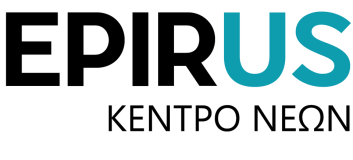 ΑΜΚΕ ΚΕΝΤΡΟ ΝΕΩΝ ΗΠΕΙΡΟΥΑΜΚΕ ΚΕΝΤΡΟ ΝΕΩΝ ΗΠΕΙΡΟΥΙωάννινα, Aριθμ. Πρωτ. : YCE/21/PR/075/RFQΤαχ. Δ/νση: Bήσσανη ΠωγωνίουΤηλεφ.:Fax:Ιστοσελίδα:www.youthcenterofepirus.orgEmail:info@youthcenterofepirus.orgΠληροφορίες:www.youthcenterofepirus.orgΠρομήθεια Λαχανικών, Φρούτων, Τροφίμων, Νερών, Αναψυκτικών και συναφών προϊόντων 
(CPV: 03220000-9 15000000-8)Προμήθεια Λαχανικών, Φρούτων, Τροφίμων, Νερών, Αναψυκτικών και συναφών προϊόντων 
(CPV: 03220000-9 15000000-8)Προμήθεια Λαχανικών, Φρούτων, Τροφίμων, Νερών, Αναψυκτικών και συναφών προϊόντων 
(CPV: 03220000-9 15000000-8)Προμήθεια Λαχανικών, Φρούτων, Τροφίμων, Νερών, Αναψυκτικών και συναφών προϊόντων 
(CPV: 03220000-9 15000000-8)Προμήθεια Λαχανικών, Φρούτων, Τροφίμων, Νερών, Αναψυκτικών και συναφών προϊόντων 
(CPV: 03220000-9 15000000-8)Προμήθεια Λαχανικών, Φρούτων, Τροφίμων, Νερών, Αναψυκτικών και συναφών προϊόντων 
(CPV: 03220000-9 15000000-8)ΤΜΗΜΑΕΙΔΟΣΠΡΟΫΠΟΛΟΓΙΣΘΕΙΣΑΑΞΙΑ (ΕΥΡΩ ΧΩΡΙΣ  Φ.Π.Α.)ΣΥΝΤΕΛΕΣΤΗΣ Φ.Π.Α. 24% ή 13% (ΕΥΡΩ)ΠΡΟΫΠΟΛΟΓΙΣΘΕΙΣΑΑΞΙΑ (ΕΥΡΩ ΜΕ Φ.Π.Α.)1Προϊόντα Μαναβικής Φ.Π.Α. 13%4.553,93592,015.145,942Προϊόντα Κρεοπωλείου Φ.Π.Α. 13%5.589,99726,706.316,693Προϊόντα Ιχθυοπωλείου Φ.Π.Α. 13%600,5078,07678,574Λοιπά Τρόφιμα με Φ.Π.Α. 13%12.865,271.627,4914.537,764Λοιπά Τρόφιμα με Φ.Π.Α. 24%41,009,8450,84ΣΥΝΟΛΟΣΥΝΟΛΟ23.650,693.079,1026.729,79Α/ΑΕΙΔΟΣΜΟΝΑΔΑ ΜΈΤΡΗΣΗΣΕΝΔΕΙΚΤΙΚΗ ΠΟΣΟΤΗΤΑΠΡΟΫΠΟΛΟΓΙΣΘΕΙΣΑ ΑΞΙΑ ΤΕΜΑΧΙΟΥ (ΕΥΡΩ ΧΩΡΙΣ Φ.Π.Α.)ΠΡΟΫΠΟΛΟΓΙΣΘΕΙΣΑ
ΑΞΙΑ (ΕΥΡΩ ΧΩΡΙΣ Φ.Π.Α.)ΣΥΝΤΕΛΕΣΤΗΣ Φ.Π.Α. 13% (ΕΥΡΩ)ΠΡΟΫΠΟΛΟΓΙΣΘΕΙΣΑ
ΑΞΙΑ (ΕΥΡΩ ΜΕ Φ.Π.Α.)1ΑγγούριαΤΜΧ750,8362,258,0970,342ΆνηθοςΤΜΧ400,5321,202,7623,963Αποξηραμένα Δαμάσκηνα ΚΙΛΑ1511,5172,5022,43194,934ΒερίκοκαΚΙΛΑ751,8135,0017,55152,555Δάφνη  σε φύλλα αποξηραμένηΚΙΛΑ1,511,717,552,2819,836ΔυόσμοςΚΙΛΑ0,7510,978,231,079,307ΚαρόταΚΙΛΑ401,1345,205,8851,088ΚόλιανδροςΚΙΛΑ14,254,250,554,809ΚολοκυθάκιαΚΙΛΑ7,52,3317,482,2719,7510Κρεμμύδι ξερόΚΙΛΑ1251,13141,2518,36159,6111Κρεμμύδια χλωράΚΙΛΑ401,3955,607,2362,8312Λάχανο κόκκινοΚΙΛΑ1000,7171,009,2380,2313Λάχανο λευκόΚΙΛΑ1000,8383,0010,7993,7914Μαϊντανός ματσάκι 100γρΤΜΧ500,4321,502,8024,3015ΜανιτάριαΚΙΛΑ252,7869,509,0478,5416ΜανταρίνιαΚΙΛΑ1500,2537,504,8842,3817ΜαρούλιΤΜΧ1000,7171,009,2380,2318ΜελιτζάνεςΚΙΛΑ153,4551,756,7358,4819ΜήλαΚΙΛΑ3252,09679,2588,30767,5520Μπάμιες ΚατεψυγμένεςΚΙΛΑ2004,24848,00110,24958,2421ΜπανάνεςΚΙΛΑ1002,03203,0026,39229,3922ΝτομάτεςΚΙΛΑ1501,88282,0036,66318,6623ΠατάτεςΚΙΛΑ2500,9225,0029,25254,2524Πιπεριές κόκκινεςΚΙΛΑ403,74149,6019,45169,0525Πιπεριές πράσινεςΚΙΛΑ403,74149,6019,45169,0526Πιπεριές στρογγυλές για γεμιστάΚΙΛΑ251,7844,505,7950,2927ΠορτοκάλιαΚΙΛΑ3001,13339,0044,07383,0728ΠράσαΚΙΛΑ61,187,080,928,0029ΣέλινοΚΙΛΑ101,5615,602,0317,6330ΣκόρδοΤΜΧ1000,440,005,2045,2031ΣπανάκιΚΙΛΑ17,51,7831,154,0535,2032ΣταφίδεςΚΙΛΑ105,2852,806,8659,6633ΣταφύλιαΚΙΛΑ602,21132,6017,24149,8434Φασολάκια ΚατεψυγμέναΚΙΛΑ801,75140,0018,20158,2035Χουρμάδες ΚΙΛΑ158,6129,0016,77145,77ΣΥΝΟΛΟΣΥΝΟΛΟΣΥΝΟΛΟΣΥΝΟΛΟΣΥΝΟΛΟ4.553,93592,015.145,94Α/ΑΕΙΔΟΣΜΟΝΑΔΑ ΜΈΤΡΗΣΗΣΕΝΔΕΙΚΤΙΚΗ ΠΟΣΟΤΗΤΑΠΡΟΫΠΟΛΟΓΙΣΘΕΙΣΑ ΑΞΙΑ ΤΕΜΑΧΙΟΥ (ΕΥΡΩ ΧΩΡΙΣ Φ.Π.Α.)ΠΡΟΫΠΟΛΟΓΙΣΘΕΙΣΑ
ΑΞΙΑ (ΕΥΡΩ ΧΩΡΙΣ Φ.Π.Α.)ΣΥΝΤΕΛΕΣΤΗΣ Φ.Π.Α. 13% (ΕΥΡΩ)ΠΡΟΫΠΟΛΟΓΙΣΘΕΙΣΑ
ΑΞΙΑ (ΕΥΡΩ ΜΕ Φ.Π.Α.)1ΑρνίΚΙΛΑ2513,2330,0042,90372,902Κιμάς κοτόπουλοΚΙΛΑ368,25297,0038,61335,613Κιμάς μοσχάριΚΙΛΑ10012,751.275,00165,751.440,754Κοτόπουλο φτερούγεςΚΙΛΑ1503,45517,5067,28584,785Κοτόπουλο ολόκληροΚΙΛΑ2504,351.087,50141,381.228,886Κοτόπουλο μπούτι κοπανάκιΚΙΛΑ1007,50750,0097,50847,507Κοτόπουλο ΛουκάνικοΚΙΛΑ183,9871,649,3180,958Μοσχάρι ( κομμάτια)ΚΙΛΑ5012,75637,5082,88720,389Μπιφτέκι (μοσχαρίσια) κατεψυγμένοΤΜΧ156,1992,8512,07104,9210Μπριζόλα μοσχαρίσιαΚΙΛΑ608,85531,0069,03600,03ΣΥΝΟΛΟΣΥΝΟΛΟΣΥΝΟΛΟΣΥΝΟΛΟΣΥΝΟΛΟ5.589,99726,706.316,69Α/ΑΕΙΔΟΣΜΟΝΑΔΑ ΜΈΤΡΗΣΗΣΕΝΔΕΙΚΤΙΚΗ ΠΟΣΟΤΗΤΑΠΡΟΫΠΟΛΟΓΙΣΘΕΙΣΑ ΑΞΙΑ ΤΕΜΑΧΙΟΥ (ΕΥΡΩ ΧΩΡΙΣ Φ.Π.Α.)ΠΡΟΫΠΟΛΟΓΙΣΘΕΙΣΑ
ΑΞΙΑ (ΕΥΡΩ ΧΩΡΙΣ Φ.Π.Α.)ΣΥΝΤΕΛΕΣΤΗΣ Φ.Π.Α. 13% (ΕΥΡΩ)ΠΡΟΫΠΟΛΟΓΙΣΘΕΙΣΑ
ΑΞΙΑ (ΕΥΡΩ ΜΕ Φ.Π.Α.)1Γαρίδες Κατεψυγμένες ΑποφλοιωμένεςΚΙΛΑ57,0035,004,5539,552Γλώσσα φιλέτο κατεψυγμένεςΚΙΛΑ508,70435,0056,55491,553Καλαμάρι ροδέλα κατεψυγμένοΚΙΛΑ158,70130,5016,97147,47ΣΥΝΟΛΟΣΥΝΟΛΟΣΥΝΟΛΟΣΥΝΟΛΟΣΥΝΟΛΟ600,5078,07678,57Α/ΑΕΙΔΟΣΜΟΝΑΔΑ ΜΈΤΡΗΣΗΣΕΝΔΕΙΚΤΙΚΗ ΠΟΣΟΤΗΤΑΠΡΟΫΠΟΛΟΓΙΣΘΕΙΣΑ ΑΞΙΑ ΤΕΜΑΧΙΟΥ (ΕΥΡΩ ΧΩΡΙΣ Φ.Π.Α.)ΠΡΟΫΠΟΛΟΓΙΣΘΕΙΣΑ
ΑΞΙΑ (ΕΥΡΩ ΧΩΡΙΣ Φ.Π.Α.)ΣΥΝΤΕΛΕΣΤΗΣ Φ.Π.Α. 13% (ΕΥΡΩ)ΠΡΟΫΠΟΛΟΓΙΣΘΕΙΣΑ
ΑΞΙΑ (ΕΥΡΩ ΜΕ Φ.Π.Α.)1Αλάτι ιωδιούχο θαλασσινόΚΙΛΑ451,6574,259,6583,902Αλεύρι Γ.Ο.ΧΚΙΛΑ5000,98490,0063,70553,703 Αλεύρι ΦαρίναΚΙΛΑ501,5678,0010,1488,144ΑναψυκτικάΤΜΧ1201,2144,0018,72162,725Άνθος ΑραβοσίτουΚΙΛΑ722,26155,8220,26176,086Αυγά με ημερ παραγωγής 53-63γρΤΜΧ15000,23345,0044,85389,857Γάλα παστεριωμένο 3,5% λιπαρά 1 λίτροΛΙΤΡΑ7501,431.072,50139,431.211,938Γαλοπούλα βραστή σε φέτεςΚΙΛΑ1710,35175,9522,87198,829Γιαούρτι στραγγιστό 1 κιλούΚΙΛΑ1503,98597,0077,61674,6110Γίγαντες συσκευασίαΚΙΛΑ258,63215,7528,05243,8011Δημητριακά (κακάο)ΤΜΧ751,35101,2513,16114,4112ΕλαιόλαδοΛΙΤΡΑ505,34267,0034,71301,7113Ελιές ροδέλαΚΙΛΑ108,5485,4011,1096,5014Εμφιαλωμένο μεταλλικό νερό 1,5 (εξάδα)ΤΜΧ251,2050,006,5056,5015Ζάχαρη λευκή κρυσταλλικήΚΙΛΑ1501,13169,5022,04191,5416Ζάχαρη άχνηΚΙΛΑ152,6339,455,1344,5817Ζαχαρούχο Γάλα ΚΙΛΑ7,52,6519,882,5822,4618Ζελέ σε σκόνηΚΙΛΑ128,82105,8413,76119,6019Ζωμός κότας σε σκόνηΚΙΛΑ78,4459,087,6866,7620ΗλιέλαιοΚΙΛΑ1002,63263,0034,19297,1921Ζωμός Μόσχου σε σκόνηΚΙΛΑ5945,005,8550,8522Κακάο σε σκόνηΚΙΛΑ1018180,0023,40203,4023Κανέλλα τριμμένηΚΙΛΑ0,5189,001,1710,1724Κανέλα ξυλάκιΚΙΛΑ0,516,648,321,089,4025Κάρυ συσκευασία.ΚΙΛΑ0,518,459,231,2010,4226Κέτσαπ συσκευασία 4-5 κιλάΤΜΧ89,0272,169,3881,5427Κεφαλοτύρι τριμμένοΚΙΛΑ3513,35467,2560,74527,9928Κρέμα ΖαχαροπλαστικήςΚΙΛΑ55,3026,503,4529,9529Κομπόστα ροδάκινο κονσέρβα 820 γρΤΜΧ751,2996,7512,58109,3330Κουβερτούρα υγείας 125γρΤΜΧ500,9547,506,1853,6831Κους ΚουςΚΙΛΑ502,00100,0013,00113,0032Κουλούρια Θεσ/κηςΤΜΧ6000,30180,0023,40203,4033ΚουρκουμάςΚΙΛΑ19,209,201,2010,4034Κρέμα γάλακτος 35% λιπαρά (ζωικής προέλευσης)ΚΙΛΑ2,55,6414,101,8315,9335Κριθαράκι ψιλόΚΙΛΑ81,7113,681,7815,4636ΚρουασάνΤΜΧ15000,53795,00103,35898,3537Κύμινο σκόνηΚΙΛΑ1,514,9422,412,9125,3238Μαγιά ξηρήΚΙΛΑ1,50,881,320,171,4939ΜαγιονέζαΚΙΛΑ96,6059,407,7267,1240Μέλι κιλούΚΙΛΑ511,0355,157,1762,3241Μακαρόνια Νο 6 κιλούΚΙΛΑ501,7085,0011,0596,0542Μαργαρίνη softΚΙΛΑ256,30157,5020,48177,9843Μαρμελάδα ροδάκινοΚΙΛΑ254,77119,2515,50134,7544Μακαρόνια Νο 2ΚΙΛΑ301,3841,405,3846,7845ΜουστάρδαΚΙΛΑ254,89122,2515,89138,1446ΜπέικινΚΙΛΑ310,0130,033,9033,9347Μπισκότα (πτί μπερ)ΚΙΛΑ65,3432,044,1736,2148ΝισεστέςΚΙΛΑ103,0030,003,9033,9049Ντάκος ΚριθαρένιοςΚΙΛΑ76,6046,206,0152,2150ΞύδιΛΙΤΡΑ401,7068,008,8476,8451Παγωτό βανίλιαΛΙΤΡΑ2512,75318,7541,44360,1952Πάπρικα γλυκιάΚΙΛΑ3,515,4554,087,0361,1053Τσιπς Πατάτας Μεγάλες Συσκευασίες (Διάφορα)ΤΜΧ1002,50250,0032,50282,5054Πατάτες ΚατεψυγμένεςΚΙΛΑ2502,25562,5073,13635,6355Πελτέ ντομάταςΚΙΛΑ453,72167,4021,76189,1656Πιπέρι μαύρο 500ΓΡΤΜΧ1011,18111,8014,53126,3357Πιπέρι κόκκινο καυτερόΚΙΛΑ0,512,396,200,817,0058Πίτες για σουβλάκιΤΜΧ10000,27270,0035,10305,1059ΠλιγούριΚΙΛΑ152,6139,155,0944,2460Πραλίνα φουντουκιούΚΙΛΑ605,00300,0039,00339,0061Ρεβίθια 1 κιλούΚΙΛΑ204,5991,8011,93103,7362Ρίγανη τριμμένηΚΙΛΑ1,514,321,452,7924,2463Ρύζι γλασέΚΙΛΑ502,74137,0017,81154,8164Ρύζι ΜπονέτΚΙΛΑ902,42217,8028,31246,1165Ρύζι ΜπασμάτιΚΙΛΑ755,25393,7551,19444,9466Σάλτσα ντομάταςΚΙΛΑ901,44129,6016,85146,4567Σαντιγί Ζαχαροπλαστικής σε μεταλλικό κουτί (ερμόλ)ΚΙΛΑ510,4052,006,7658,7668Σταφίδα μαύρηΚΙΛΑ55,2826,403,4329,8369ΤαχίνιΚΙΛΑ2,512,9032,254,1936,4470Τίκα Μασάλα (Μίγμα Μπαχαρικών)ΚΙΛΑ1,51827,003,5130,5171ΤορτίγιεςΤΜΧ750,5944,255,7550,0072Τσάι μαύρο φακελάκιΤΜΧ15000,15225,0029,25254,2573Τυρί άσπροΚΙΛΑ505,72286,0037,18323,1874Τυρί κρέμαΚΙΛΑ58,8544,255,7550,0075Τυρί τοστ αγελάδαςΚΙΛΑ228,70191,4024,88216,2876ΦακέςΚΙΛΑ403,21128,4016,69145,0977Φασόλια ξεράΚΙΛΑ406,15246,0031,98277,9878Φρυγανιά τριμμένηΚΙΛΑ53,3316,652,1618,8179Φύλλο για πίτες συκ 500γρΤΜΧ52,3311,651,5113,1680Χαλβάς σησαμένιοςΚΙΛΑ108,2582,5010,7393,2381Χυμός λεμόνι 380 mlΤΜΧ1000,8383,0010,7993,7982Χυμός πορτοκάλι 1 λίτρουΛΙΤΡΑ401,4357,207,4464,6483Ψωμί λευκό τοστΚΙΛΑ102,929,003,7732,7784Ψωμί μπέργκερ (ΣΥΣΚ 6 ΤΜΧ)TMX752,86214,5027,89242,3985Ψωμί πρωινού ζυμωτό κιλόΚΙΛΑ1753,11544,2570,75615,00ΣΥΝΟΛΟΣΥΝΟΛΟΣΥΝΟΛΟΣΥΝΟΛΟΣΥΝΟΛΟ12.865,271.672,4914.537,76Α/ΑΕΙΔΟΣΜΟΝΑΔΑ ΜΈΤΡΗΣΗΣΕΝΔΕΙΚΤΙΚΗ ΠΟΣΟΤΗΤΑΠΡΟΫΠΟΛΟΓΙΣΘΕΙΣΑ ΑΞΙΑ ΤΕΜΑΧΙΟΥ (ΕΥΡΩ ΧΩΡΙΣ Φ.Π.Α.)ΠΡΟΫΠΟΛΟΓΙΣΘΕΙΣΑ
ΑΞΙΑ (ΕΥΡΩ ΧΩΡΙΣ Φ.Π.Α.)ΣΥΝΤΕΛΕΣΤΗΣ Φ.Π.Α. 24% (ΕΥΡΩ)ΠΡΟΫΠΟΛΟΓΙΣΘΕΙΣΑ
ΑΞΙΑ (ΕΥΡΩ ΜΕ Φ.Π.Α.)1Βανίλια σκόνηΤΜΧ500,630,007,2037,202Σόδα Μαγειρική συκ 350γρΤΜΧ42,7511,002,6413,64ΣΥΝΟΛΟΣΥΝΟΛΟΣΥΝΟΛΟΣΥΝΟΛΟΣΥΝΟΛΟ41,009,8450,84ΕΤΑΙΡΙΚΗΕΠΩΝΥΜΙΑΕΤΑΙΡΙΚΗ ΜΟΡΦΗΔΔΓΗΓΕΠΑΓΓΕΛΜΑΤΙΚΗ ΔΡΑΣΤΗΡΙΟΤΗΤΑΟΝΟΜΑΤΕΠΩΝΥΜΟ ΝΟΜΙΜΟΥ ΕΚΠΡΟΣΩΠΟΥΑ.Φ.Μ. – Δ.Ο.Υ.ΔΙΕΥΘΥΝΣΗΠΟΛΗΤΗΛΕΦΩΝΟ/ΦΑΞ/E-MAILΥΠΗΡΕΣΙΑ ΓΙΑ ΤΗΝ ΟΠΟΙΑ ΓΙΝΕΤΑΙ Η ΠΡΟΣΦΟΡΑΛΗΞΗ ΟΙΚΟΝΟΜΙΚΗΣ ΠΡΟΣΦΟΡΑΣΕκατόν είκοσι μέρες (120) μέρες από την επομένη της διενέργειας της Πρόσκλησης Εκδήλωσης ΕνδιαφέροντοςΑ/ΑΕΙΔΟΣΜΟΝΑΔΑ ΜΈΤΡΗΣΗΣΕΝΔΕΙΚΤΙΚΗ ΠΟΣΟΤΗΤΑΠΡΟΫΠΟΛΟΓΙΣΘΕΙΣΑ ΑΞΙΑ ΤΕΜΑΧΙΟΥ (ΕΥΡΩ ΧΩΡΙΣ Φ.Π.Α.)ΠΡΟΫΠΟΛΟΓΙΣΘΕΙΣΑ
ΑΞΙΑ (ΕΥΡΩ ΧΩΡΙΣ Φ.Π.Α.)ΣΥΝΤΕΛΕΣΤΗΣ Φ.Π.Α. 13% (ΕΥΡΩ)ΠΡΟΫΠΟΛΟΓΙΣΘΕΙΣΑ
ΑΞΙΑ (ΕΥΡΩ ΜΕ Φ.Π.Α.)1ΑγγούριαΤΜΧ752ΆνηθοςΤΜΧ403Αποξηραμένα Δαμάσκηνα ΚΙΛΑ154ΒερίκοκαΚΙΛΑ755Δάφνη  σε φύλλα αποξηραμένηΚΙΛΑ1,56ΔυόσμοςΚΙΛΑ0,757ΚαρόταΚΙΛΑ408ΚόλιανδροςΚΙΛΑ19ΚολοκυθάκιαΚΙΛΑ7,510Κρεμμύδι ξερόΚΙΛΑ12511Κρεμμύδια χλωράΚΙΛΑ4012Λάχανο κόκκινοΚΙΛΑ10013Λάχανο λευκόΚΙΛΑ10014Μαϊντανός ματσάκι 100γρΤΜΧ5015ΜανιτάριαΚΙΛΑ2516ΜανταρίνιαΚΙΛΑ15017ΜαρούλιΤΜΧ10018ΜελιτζάνεςΚΙΛΑ1519ΜήλαΚΙΛΑ32520Μπάμιες ΚατεψυγμένεςΚΙΛΑ20021ΜπανάνεςΚΙΛΑ10022ΝτομάτεςΚΙΛΑ15023ΠατάτεςΚΙΛΑ25024Πιπεριές κόκκινεςΚΙΛΑ4025Πιπεριές πράσινεςΚΙΛΑ4026Πιπεριές στρογγυλές για γεμιστάΚΙΛΑ2527ΠορτοκάλιαΚΙΛΑ30028ΠράσαΚΙΛΑ629ΣέλινοΚΙΛΑ1030ΣκόρδοΤΜΧ10031ΣπανάκιΚΙΛΑ17,532ΣταφίδεςΚΙΛΑ1033ΣταφύλιαΚΙΛΑ6034Φασολάκια ΚατεψυγμέναΚΙΛΑ8035Χουρμάδες ΚΙΛΑ15ΣΥΝΟΛΟΣΥΝΟΛΟΣΥΝΟΛΟΣΥΝΟΛΟΣΥΝΟΛΟΑ/ΑΕΙΔΟΣΜΟΝΑΔΑ ΜΈΤΡΗΣΗΣΕΝΔΕΙΚΤΙΚΗ ΠΟΣΟΤΗΤΑΠΡΟΫΠΟΛΟΓΙΣΘΕΙΣΑ ΑΞΙΑ ΤΕΜΑΧΙΟΥ (ΕΥΡΩ ΧΩΡΙΣ Φ.Π.Α.)ΠΡΟΫΠΟΛΟΓΙΣΘΕΙΣΑ
ΑΞΙΑ (ΕΥΡΩ ΧΩΡΙΣ Φ.Π.Α.)ΣΥΝΤΕΛΕΣΤΗΣ Φ.Π.Α. 13% (ΕΥΡΩ)ΠΡΟΫΠΟΛΟΓΙΣΘΕΙΣΑ
ΑΞΙΑ (ΕΥΡΩ ΜΕ Φ.Π.Α.)1ΑρνίΚΙΛΑ252Κιμάς κοτόπουλοΚΙΛΑ363Κιμάς μοσχάριΚΙΛΑ1004Κοτόπουλο φτερούγεςΚΙΛΑ1505Κοτόπουλο ολόκληροΚΙΛΑ2506Κοτόπουλο μπούτι κοπανάκιΚΙΛΑ1007Κοτόπουλο ΛουκάνικοΚΙΛΑ188Μοσχάρι ( κομμάτια)ΚΙΛΑ509Μπιφτέκι (μοσχαρίσια) κατεψυγμένοΤΜΧ1510Μπριζόλα μοσχαρίσιαΚΙΛΑ60ΣΥΝΟΛΟΣΥΝΟΛΟΣΥΝΟΛΟΣΥΝΟΛΟΑ/ΑΕΙΔΟΣΜΟΝΑΔΑ ΜΈΤΡΗΣΗΣΕΝΔΕΙΚΤΙΚΗ ΠΟΣΟΤΗΤΑΠΡΟΫΠΟΛΟΓΙΣΘΕΙΣΑ ΑΞΙΑ ΤΕΜΑΧΙΟΥ (ΕΥΡΩ ΧΩΡΙΣ Φ.Π.Α.)ΠΡΟΫΠΟΛΟΓΙΣΘΕΙΣΑ
ΑΞΙΑ (ΕΥΡΩ ΧΩΡΙΣ Φ.Π.Α.)ΣΥΝΤΕΛΕΣΤΗΣ Φ.Π.Α. 13% (ΕΥΡΩ)ΠΡΟΫΠΟΛΟΓΙΣΘΕΙΣΑ
ΑΞΙΑ (ΕΥΡΩ ΜΕ Φ.Π.Α.)1Γαρίδες Κατεψυγμένες ΑποφλοιωμένεςΚΙΛΑ52Γλώσσα φιλέτο κατεψυγμένεςΚΙΛΑ503Καλαμάρι ροδέλα κατεψυγμένοΚΙΛΑ15ΣΥΝΟΛΟΣΥΝΟΛΟΣΥΝΟΛΟΣΥΝΟΛΟΣΥΝΟΛΟΑ/ΑΕΙΔΟΣΜΟΝΑΔΑ ΜΈΤΡΗΣΗΣΕΝΔΕΙΚΤΙΚΗ ΠΟΣΟΤΗΤΑΠΡΟΫΠΟΛΟΓΙΣΘΕΙΣΑ ΑΞΙΑ ΤΕΜΑΧΙΟΥ (ΕΥΡΩ ΧΩΡΙΣ Φ.Π.Α.)ΠΡΟΫΠΟΛΟΓΙΣΘΕΙΣΑ
ΑΞΙΑ (ΕΥΡΩ ΧΩΡΙΣ Φ.Π.Α.)ΣΥΝΤΕΛΕΣΤΗΣ Φ.Π.Α. 13% (ΕΥΡΩ)ΠΡΟΫΠΟΛΟΓΙΣΘΕΙΣΑ
ΑΞΙΑ (ΕΥΡΩ ΜΕ Φ.Π.Α.)1Αλάτι ιωδιούχο θαλασσινόΚΙΛΑ452Αλεύρι Γ.Ο.ΧΚΙΛΑ1253 Αλεύρι ΦαρίναΚΙΛΑ504ΑναψυκτικάΤΜΧ1205Άνθος ΑραβοσίτουΚΙΛΑ76Αυγά με ημερ παραγωγής 53-63γρΤΜΧ15007Γάλα παστεριωμένο 3,5% λιπαρά 1 λίτροΛΙΤΡΑ7508Γαλοπούλα βραστή σε φέτεςΚΙΛΑ179Γιαούρτι στραγγιστό 1 κιλούΚΙΛΑ15010Γίγαντες συσκευασίαΚΙΛΑ2511Δημητριακά (κακάο)ΤΜΧ7512ΕλαιόλαδοΛΙΤΡΑ5013Ελιές ροδέλαΚΙΛΑ1014Εμφιαλωμένο μεταλλικό νερό 1,5 (εξάδα)ΤΜΧ2515Ζάχαρη λευκή κρυσταλλικήΚΙΛΑ15016Ζάχαρη άχνηΚΙΛΑ1517Ζαχαρούχο Γάλα ΚΙΛΑ7,518Ζελέ σε σκόνηΚΙΛΑ1219Ζωμός κότας σε σκόνηΚΙΛΑ720ΗλιέλαιοΚΙΛΑ10021Ζωμός Μόσχου σε σκόνηΚΙΛΑ522Κακάο σε σκόνηΚΙΛΑ1023Κανέλλα τριμμένηΚΙΛΑ0,524Κανέλα ξυλάκιΚΙΛΑ0,525Κάρυ συσκευασία.ΚΙΛΑ0,526Κέτσαπ συσκευασία 4-5 κιλάΤΜΧ827Κεφαλοτύρι τριμμένοΚΙΛΑ3528Κρέμα ΖαχαροπλαστικήςΚΙΛΑ529Κομπόστα ροδάκινο κονσέρβα 820 γρΤΜΧ7530Κουβερτούρα υγείας 125γρΤΜΧ5031Κους ΚουςΚΙΛΑ5032Κουλούρια Θεσ/κηςΤΜΧ60033ΚουρκουμάςΚΙΛΑ134Κρέμα γάλακτος 35% λιπαρά (ζωικής προέλευσης)ΚΙΛΑ2,535Κριθαράκι ψιλόΚΙΛΑ836ΚρουασάνΤΜΧ150037Κύμινο σκόνηΚΙΛΑ1,538Μαγιά ξηρήΚΙΛΑ1,539ΜαγιονέζαΚΙΛΑ940Μέλι κιλούΚΙΛΑ541Μακαρόνια Νο 6 κιλούΚΙΛΑ5042Μαργαρίνη softΚΙΛΑ2543Μαρμελάδα ροδάκινοΚΙΛΑ2544Μακαρόνια Νο 2ΚΙΛΑ3045ΜουστάρδαΚΙΛΑ2546ΜπέικινΚΙΛΑ347Μπισκότα (πτί μπερ)ΚΙΛΑ648ΝισεστέςΚΙΛΑ1049Ντάκος ΚριθαρένιοςΚΙΛΑ750ΞύδιΛΙΤΡΑ4051Παγωτό βανίλιαΛΙΤΡΑ2552Πάπρικα γλυκιάΚΙΛΑ3,553Τσιπς Πατάτας Μεγάλες Συσκευασίες (Διάφορα)ΤΜΧ10054Πατάτες ΚατεψυγμένεςΚΙΛΑ25055Πελτέ ντομάταςΚΙΛΑ4556Πιπέρι μαύρο 500ΓΡΤΜΧ1057Πιπέρι κόκκινο καυτερόΚΙΛΑ0,558Πίτες για σουβλάκιΤΜΧ100059ΠλιγούριΚΙΛΑ1560Πραλίνα φουντουκιούΚΙΛΑ6061Ρεβίθια 1 κιλούΚΙΛΑ2062Ρίγανη τριμμένηΚΙΛΑ1,563Ρύζι γλασέΚΙΛΑ5064Ρύζι ΜπονέτΚΙΛΑ9065Ρύζι ΜπασμάτιΚΙΛΑ7566Σάλτσα ντομάταςΚΙΛΑ9067Σαντιγί Ζαχαροπλαστικής σε μεταλλικό κουτί (ερμόλ)ΚΙΛΑ568Σταφίδα μαύρηΚΙΛΑ569ΤαχίνιΚΙΛΑ2,570Τίκα Μασάλα (Μίγμα Μπαχαρικών)ΚΙΛΑ1,571ΤορτίγιεςΤΜΧ7572Τσάι μαύρο φακελάκιΤΜΧ150073Τυρί άσπροΚΙΛΑ5074Τυρί κρέμαΚΙΛΑ575Τυρί τοστ αγελάδαςΚΙΛΑ2276ΦακέςΚΙΛΑ4077Φασόλια ξεράΚΙΛΑ4078Φρυγανιά τριμμένηΚΙΛΑ579Φύλλο για πίτες συκ 500γρΤΜΧ580Χαλβάς σησαμένιοςΚΙΛΑ1081Χυμός λεμόνι 380 mlΤΜΧ10082Χυμός πορτοκάλι 1 λίτρουΛΙΤΡΑ4083Ψωμί λευκό τοστΚΙΛΑ1084Ψωμί μπέργκερ (ΣΥΣΚ 6 ΤΜΧ)TMX7585Ψωμί πρωινού ζυμωτό κιλόΚΙΛΑ500ΣΥΝΟΛΟΣΥΝΟΛΟΣΥΝΟΛΟΣΥΝΟΛΟΣΥΝΟΛΟΑ/ΑΕΙΔΟΣΜΟΝΑΔΑ ΜΈΤΡΗΣΗΣΕΝΔΕΙΚΤΙΚΗ ΠΟΣΟΤΗΤΑΠΡΟΫΠΟΛΟΓΙΣΘΕΙΣΑ ΑΞΙΑ ΤΕΜΑΧΙΟΥ (ΕΥΡΩ ΧΩΡΙΣ Φ.Π.Α.)ΠΡΟΫΠΟΛΟΓΙΣΘΕΙΣΑ
ΑΞΙΑ (ΕΥΡΩ ΧΩΡΙΣ Φ.Π.Α.)ΣΥΝΤΕΛΕΣΤΗΣ Φ.Π.Α. 24% (ΕΥΡΩ)ΠΡΟΫΠΟΛΟΓΙΣΘΕΙΣΑ
ΑΞΙΑ (ΕΥΡΩ ΜΕ Φ.Π.Α.)1Βανίλια σκόνηΤΜΧ502Σόδα Μαγειρική συκ 350γρΤΜΧ4ΣΥΝΟΛΟΣΥΝΟΛΟΣΥΝΟΛΟΣΥΝΟΛΟΣΥΝΟΛΟ        Ημερομηνία: ………………………Για τον υποψήφιο προμηθευτή/ανάδοχο        Ημερομηνία: ………………………Σφραγίδα / ΥπογραφήΟνοματεπώνυμο Νομίμου Εκπροσώπου